GaeilgeWatch one children’s programme on TG4: www.tg4.ie/en/playerSign up to DuoLingoFind 4 pictures of famous people in a newspaper/magazine/online. Write 5 sentences about what each of them are wearing (Tá sí ag caitheamh…….. glas/buí/dearg, oireann sé di/dó, ní oireann sé di/dó (it does/doesn’t suit), Tá sé faiseanta (fashionable) LiteracyChoose one of your favourite books and write a review using the following headings as a guide:Introduction (Title, author, fiction/non-fiction and some basic information – 1 paragraph)Plot summary (8/10 sentences summarising the book without giving any spoilers)Opinion (what you liked/characters/dialogue/plot/language) – 1 paragraphConclusion: summarises the information you have given, who would you recommend the book to etc.Use a dictionary to find and write the meaning of the following words:Comprehension: Michael Morpurgo comprehension p2-5 of this documentMathsComplete pages 24/25 of Planet Maths (It can be found here https://www.folensonline.ie/home/library/programmes/planet-maths5/ebook/ or on the 6th page of this document)Mental Maths: Week 26 – complete one column daily Revise x8, x9 tables. Challenge someone else in your houseComplete 1 activity on Place Value at the following link https://www.folensonline.ie/home/library/programmes/planet-maths5/resources/ SESE - GeographyResearch one European country and write a fact file (1A4 page) under the following headings: Capital city/map/flag/populationGeography (rivers/lakes/mountains)Language(s)Surrounding countriesFamous landmarksA famous person from this countryAdditional worksheets and activities can be found at the following link by signing up for a free account: https://www.twinkl.ie/resources/roi-resources/school-closure-republic-of-ireland/absent-teacher-packs-classroom-management-5th-6th-class-english-medium-schools-republic-of-ireland 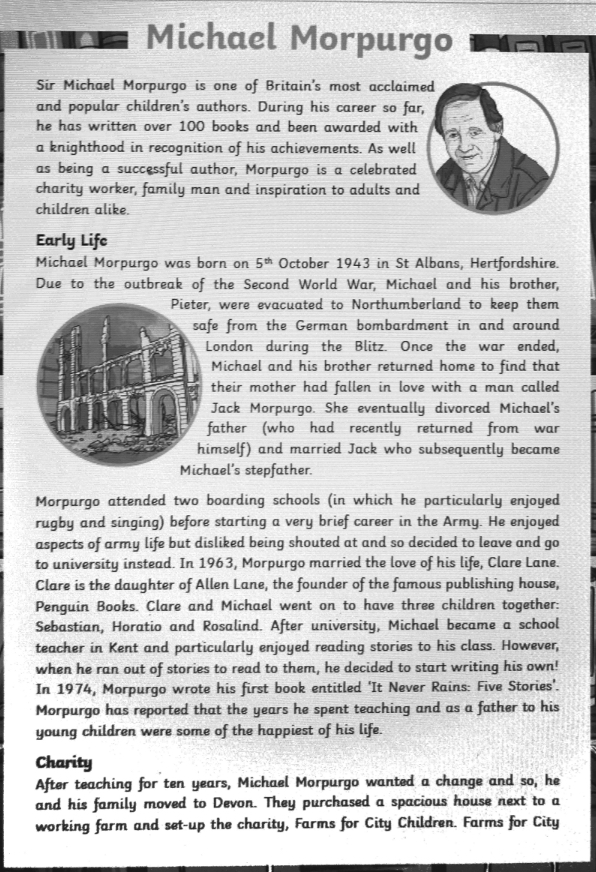 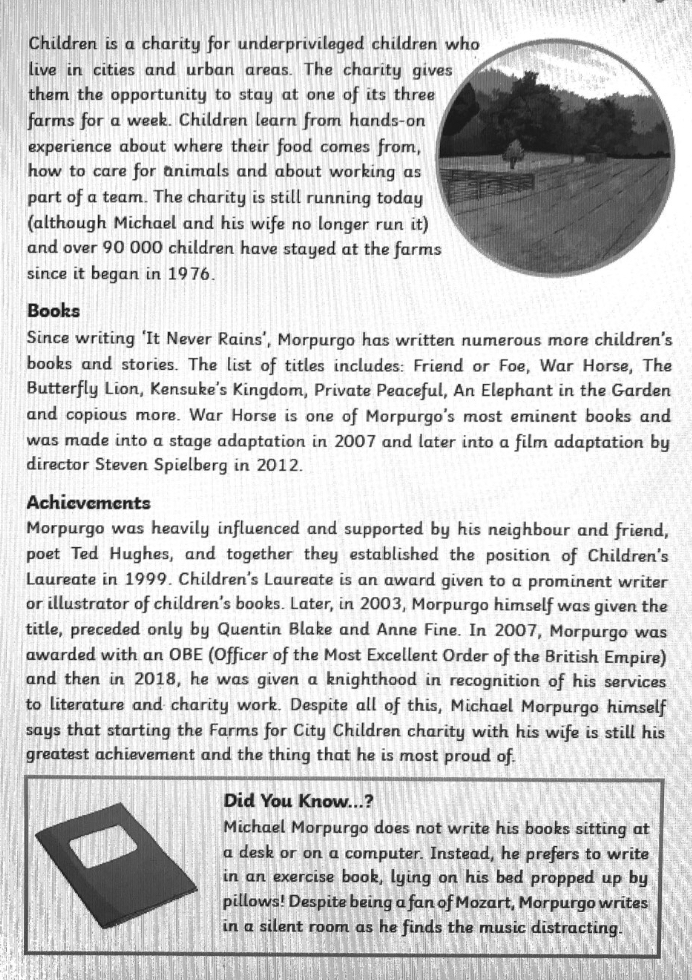 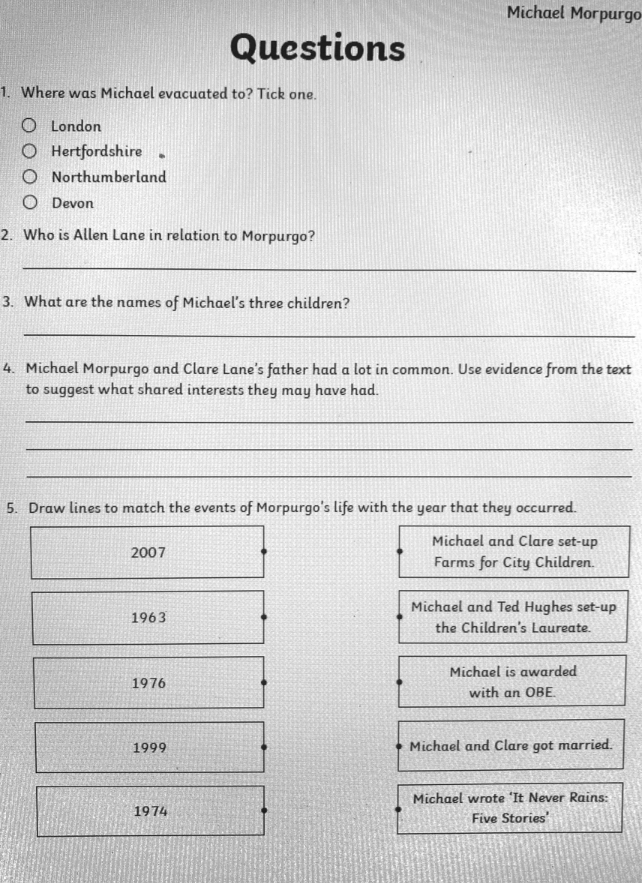 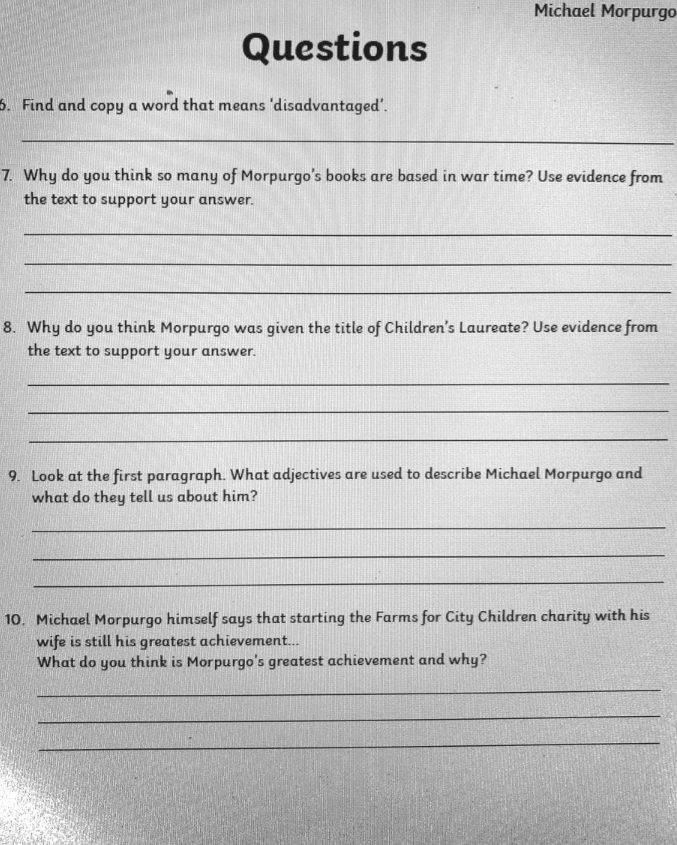 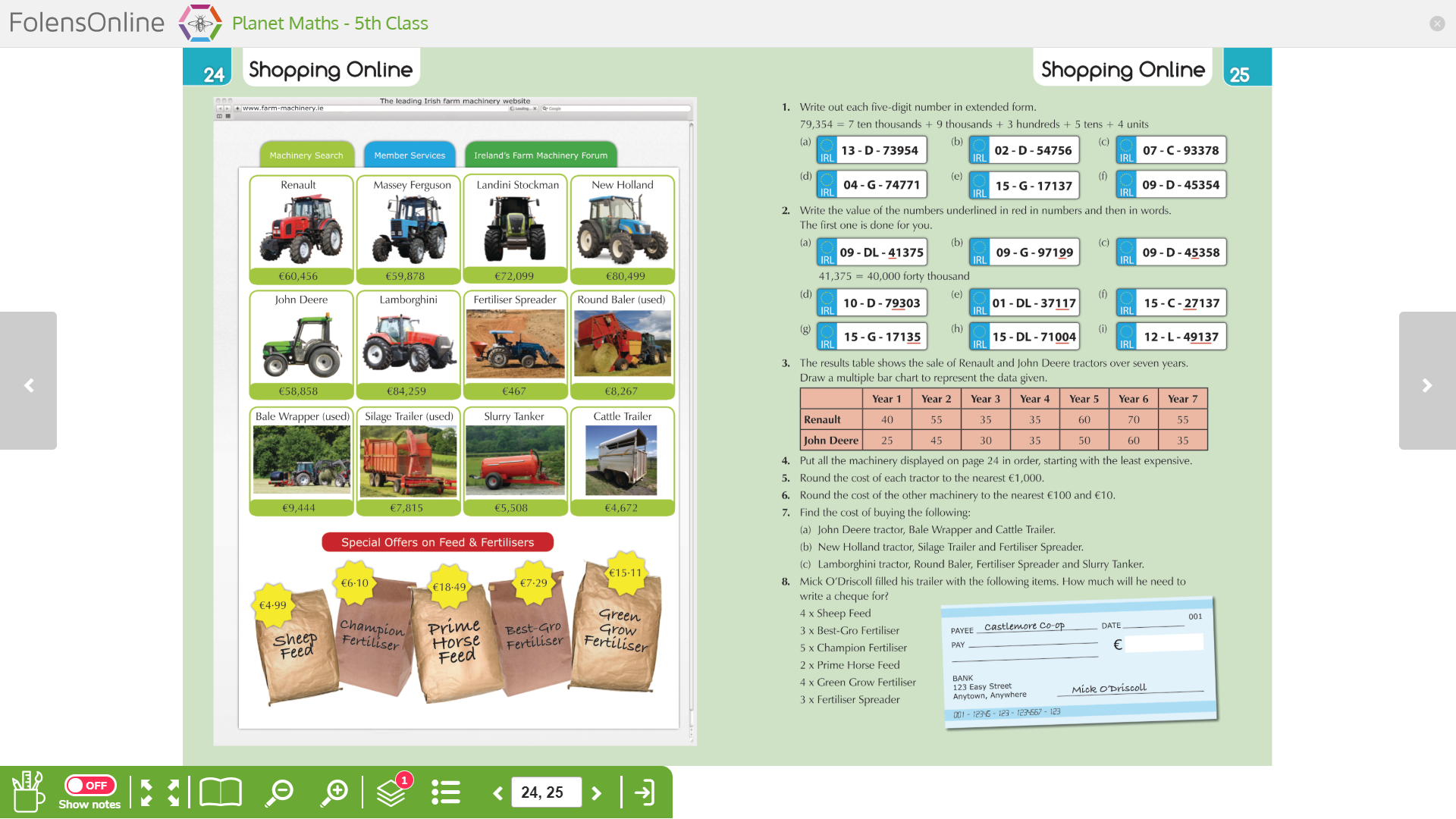 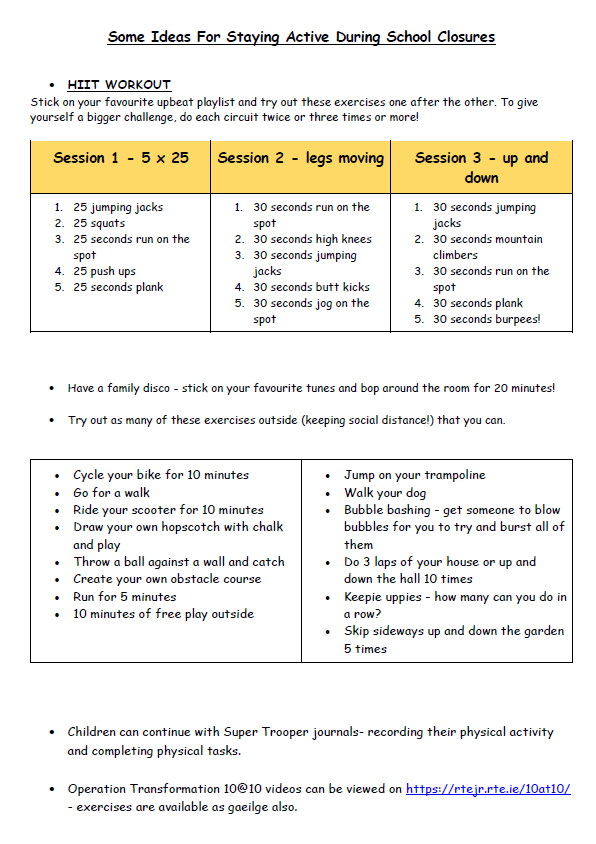 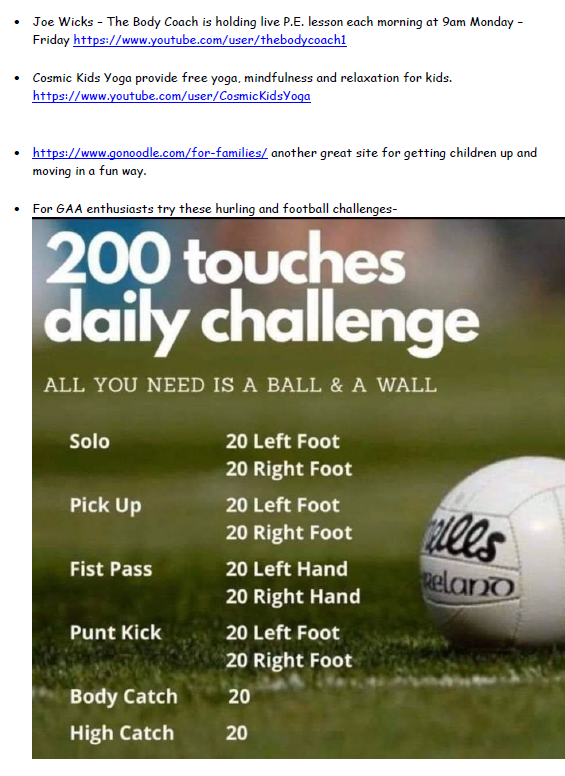 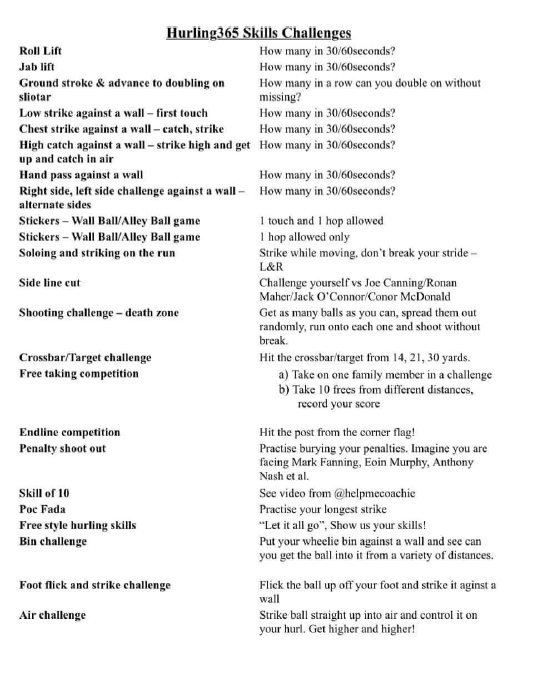 relentcowardprobableintentionalopponentinfernodeceitentrepreneur